Why Nexus? 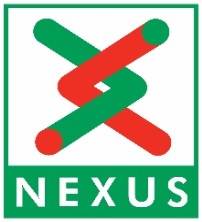 Metro and the wider public transport network are the life blood of North East England.  Nexus and the people who work for us are the heart of that network, keeping millions of customers on the move.  We make sure our customers are at the heart of everything we do, and we employ c.1000 employees to ensure they all have a great experience, no matter where their final destination.We are proud of our approach to equality, diversity and inclusion. Nexus is committed to supporting and promoting an engaged, diverse and inclusive workplace, including its approach to recruitment and selection. We want our workforce at all levels to be as diverse as the community we live in and we welcome job applications from all sections of our community.The role – Marine FitterAn exciting opportunity for a Marine Fitter has arisen to work on the Tyne and Wear Ferry located at South Shields.  The successful candidate will be responsible for the safe and efficient maintenance of the Ferry assets including vessels, landings, waiting rooms and staff accommodation.It is essential that you have experience of planned and reactive maintenance on a variety of machinery including diesel engines. You will be required to carry out servicing on engines, generators and auxiliaries ranging from lubrication to full servicing, part replacement and major overhaul. You will have fault finding skills for carrying out electrical and mechanical tasks.  There is also a requirement to undertake, or to assist with, other modifications, installations and general repairs and maintenance work to our assets on Contractors premises. The person You will be computer literate and able to ensure accurate maintenance records are kept and that the strategic plan for ferry maintenance is achieved.You will have an adaptable attitude to work, willing to partake in an emergency call out procedure and work flexibly to ensure the punctuality and reliability of the Shields ferry. You will have the ability to work unsupervised as well as be part of a team and have good communication and organisational skills.You must be able to undertake Standby and Callout Duties.More information can be found in the job description and person specification.be employed within the Council or a local business we work withearn a wage not less than the minimum wage for an apprentice / my agefollow a structured training programmereceive both on and off the job trainingdevelop their skills to ensure they can do the job wellAs an apprentice, you’ll undertake your programme during your normal work time. Your employer will be expected to release you to study at least one day a week in our training centre as part of your paid time at work.

Although the programme can be demanding, it is also extremely rewarding and career progression for apprentices is excellent. Over 90% of our  apprentices move into a higher apprenticeship or full employment on completion. What can Nexus offer you?Salary £24,365.00 pa plus shift and weekend allowance27 days annual leave, plus bank holidays 36 hours per week and the opportunity to work on a flexi basis, within the demands of business needA suite of work life balance policies, including Homeworking PolicyYou will be automatically enrolled into the Local Government Pension Scheme (LGPS) Contributions are 6.5% of Gross Pay. Free travel within Tyne and Wear on Metro, Buses and the Shields FerryAccess to an Employee Assistance Programme and a healthcare scheme for you and your familyHow to applyPlease visit Careers | nexus.org.uk and complete an online application through North East Jobs.Closing date for application is 25 July 2021.If offered a position with Nexus, we will provide a conditional offer subject to passing a satisfactory medical assessment by a Nexus specified Medical Officer, satisfactory references and evidence of relevant qualificationsOther informationNexus is doing everything it can to review and respond to how we approach our selection and induction processes during the Covid-19 pandemic.At Nexus, the safety of our employees is the first thing we consider every day and we are being as flexible as we can to make the recruitment process as safe and as smooth as possible.The spread of Coronavirus presents new challenges in making sure our workforce is protected, while we continue to provide safe public transport for our passengers.We follow closely the advice from Public Health England and update our risk assessments regularly in line with the evolving detailed Government guidance to keep our employees safe. Nexus work within a suite of policies, which will be available to you when successful in a position.Come and be part of our story 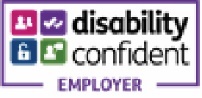 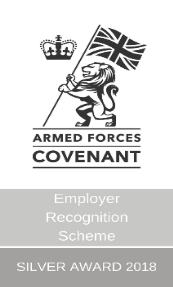 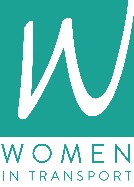 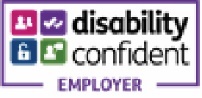 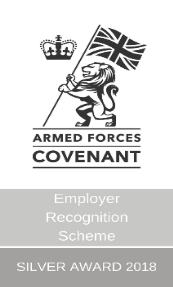 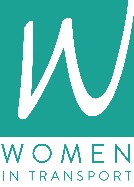 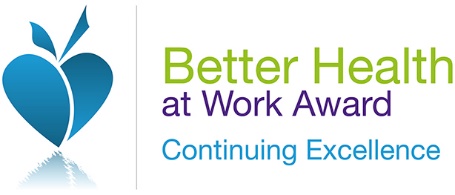 